Le rendement agricole(exemple de solution)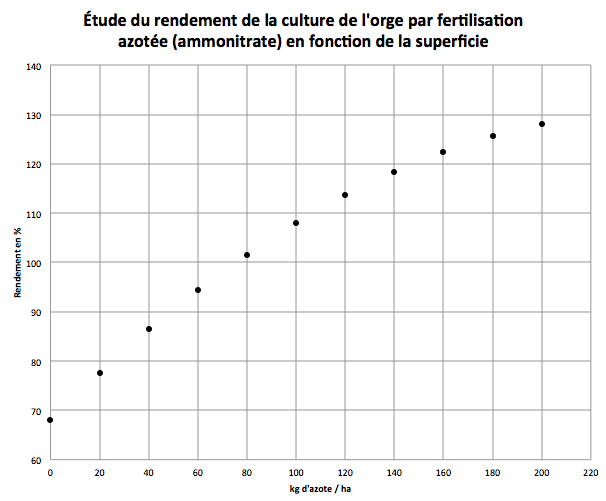 Tendance : fonction quadratique de la forme  ou Ordonnée à l’origine : 68% des semis initiaux produisent des plants viablesSystème de 2 équationsOrdonnée à l’origine : c = 68Points (20 ; 77,6) et (100 ; 108)Par élimination :			La valeur de b :			Règle :		Sommet« x » du sommet : « y » du sommet : 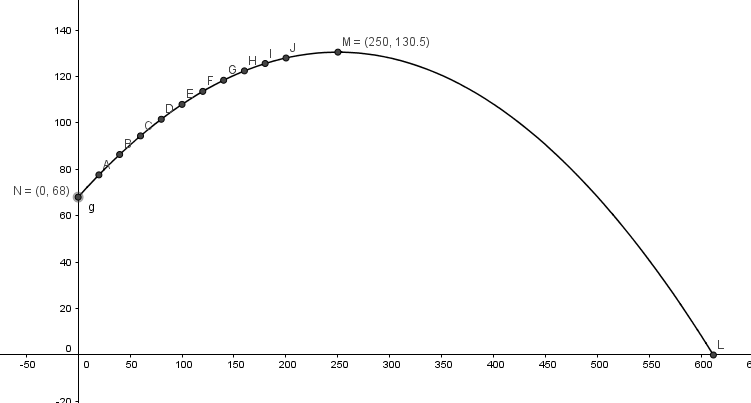 ConclusionIl faudra 250 kg/ha d’azote pour obtenir un rendement maximal de 130,5 %.Quantité d’azote (kg/ha)Rendement (%) 20,077,640,086,460,094,480,0101,6100,0108,0120,0113,6140,0118,4160,0122,4180,0125,6200,0128,0